FINANCIJSKO IZVJEŠĆETURISTIČKE ZAJEDNICE OPĆINE VIR ZA PERIOD 01.01.-30.11.2020.iPRIJEDLOG IZMJENA I DOPUNA FINANCIJSKOG PLANA ZA 2020.G.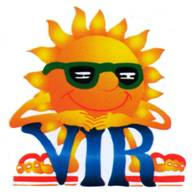 VIR   Prosinac 2020.RBPRIHODI PO VRSTAMAPLAN 2020OSTVARENO 01.01.-30.11.2020.INDEX OSTVARENO/PLANNOVI PLAN 2020 (REBALANS)INDEXNovi plan 2020/Plan 2020STRUKTURA PRIHODA1Prihodi od turističke pristojbe3.600.000,00 kn1.392,336.73 kn38.681.460.000,00 kn40.5528,36%2Prihodi od turističke članarine160.000,00 kn126,581.59 kn79.11150.000,00 kn93.752,92%3Prihodi od donacija2.000,00 kn0,00 kn0,000,00 kn0.000%4Prijenos prihoda prethodnegodine   5.610.206,00 kn4.136.702,39 kn63.043.536.891,37 kn63.04             68,71%5Ostali nespomenuti prihodi1,000.00 kn371,03 kn37.10490,00 kn49.000,01%SVEUKUPNO PRIHODI9.373.206,00 kn5..180,72 kn53,945.147.381,37 kn54.92100%RBRASHODI PO VRSTAMAPLAN 2020OSTVARENO 01.01.-06.11.2020.INDEX OSTVARENO/PLANNOVI PLAN 2020 (REBALANS)INDEXNovi plan 2020/Plan 2020STRUKTURA RASHODAI.ADMINISTRATIVNIRASHODI900.000,00 kn840.425,66 kn93.38860.000,00 kn95,5516,70%1Rashodi za radnike400.000,00 kn353.246,64 kn88.31360.000,00 kn90,006,99%2Rashodi ureda500,000.00 kn487.179,02 kn97.44500,000.00 kn97,449,71%II.DIZAJN VRIJEDNOSTI2.245.000,00 kn1.658.175,96 kn73,862.004.375,00 kn89.2838,93%1Poticanje i sudjelovanje uuređenju mjesta245.000,00 kn4.375,00 kn1,794.375,00 kn1.790,08%1.1.Hortikulturno uređenje80,000.00 kn0,00 n                         0,000,00 kn0,000%1.2.Uređenje i opremanje plaža -općenito130,000.00 kn                      0,00 kn0,000.00 kn0,000%1.3.Ispitivanje kakvoće mora naplažama5.000,00 kn4.375,00 kn87,504.375,00 kn87,501%1.4.Uređenje biciklističkih MTBstaza30,000.00 kn0.00 kn0,000,00 kn0,000%2Manifestacije2.500.000,00 kn1.700.345,45 kn68,012.000.000,00 kn80,0038,85%2.1.Kulturno-zabavnemanifestacije2.000.000.00 kn1.653.800,96 kn82.692.000.000,00 kn100,0038,85%2.2.Potpore manifestacijama0,00 kn0.00 kn0.000.00 kn0.000%3Održavanje kulturnebaštine500.000,00 kn0.00 kn0.000.00 kn0.000%III.KOMUNIKACIJAVRIJEDNOSTI1.920.000,00 kn13.175,00 kn0,0713.175,00 kn0.680,26%1Online komunikacije195,000.00 kn13.175,00 kn6.7513.175,00 kn6.750,26%1.1.Internet oglašavanje120,000.00 kn13.175,00 kn10.9813.175,00 kn10.980,26%1.2.Internet stranice65,000.00 kn0,00 kn0,000,00kn0,00                    0%1.3.Mobilna aplikacija10,000.00 kn0,00 kn0,000,00 kn0,000%2Offline komunikacije260,000.00 kn0,00 kn0,000,00 kn0,000%2.1.Udruženo oglašavanje148,000.00 kn0,00 kn0,000,00 kn0,00                    0%2.2.Opće oglašavanje10,000.00 kn0.00 kn0.000,00 kn0.000%2.3.Brošure i ostali tiskanimaterijali67,000.00 kn0,00 kn0,000,00 kn0.000%2.4.Suveniri i promo materijali25,000.00 kn0,00 kn0,000,00 kn0.000%2.5.Info table10,000.00 kn0,00 kn0,000,00 kn0.000%2.6.Vizualni identitet TZO VIR0.00 kn0.00 kn0.000.00 kn0.000%3Smeđa signalizacija10,000.00 kn0.00 kn0.000.00 kn0.000%IV.DISTRIBUCIJA I PRODAJA VRIJEDNOSTI1.000.000,00 kn450.000,00 kn45,00700.000,00 kn70,0013,60%1Sajmovi i prezentacije1.000.000,00 kn450.000,00 kn45,00700.000,00 kn70,0013,60%V.INTERNI MARKETING30,000.00 kn0,00 kn0,00                   0.00 kn0,000%1Edukacija30,000.00 kn0,00 kn0,000,00 kn0,000%VI.MARKETINŠKAINFRASTRUKTURA824.856,00 kn0.00 kn0.000.00 kn0.000%1Proizvodnja multimedijalnihmaterijala50,000.00 kn0.00 kn0.000.00 kn0.000%2Formiranje baze podataka1,000.00 kn0.00 kn0.000.00 kn0.000%3Banka fotografija20,000.00 kn0.00 kn0.000.00 kn0.000%4Jedinstveni turističkiinformacijski sustav50.000,00 kn0.00 kn0.000.00 kn0.000%5Istraživanje tržišta10.000,00 kn0.00 kn0.000.00 kn0.000%VII.POSEBNI PROGRAMI12.000,00 kn3.880,42 kn32.333.880,40 kn32.330,08%1Potpore i donacije12.000,00 kn3.880,42 kn32.333.880,40 kn32.330,08%VIII.OSTALO (planovi razvoja turizma, strateški marketingplanovi i ostalo)150.000,00 kn0,00 kn0.000.00 kn0.000%IX.TRANSFER BORAVIŠNE PRISTOJBE OPĆINI             1.291.350,00kn               27.135,92kn2,10           27.135,92kn                       2,10              0,53%X.REZERVA ZA IZVANREDNE   RASHODE1.000.000,00 kn1.000.000,00 kn100,001.538.815,05 kn                  153.8829,90%SVEUKUPNO RASHODI9.373.206,00 kn3.992.792,96 kn43.095.147.381,37 kn54.92100%